Publicado en  el 21/01/2015 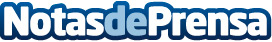 Abengoa y AWT desarrollarán en Arabia Saudí la primera desaladora del mundo que operará a partir de energía solar (21 de enero de 2015)La planta tendrá capacidad para desalar 60.000 m3 diarios de agua de mar y abastecerá a la comunidad local.Datos de contacto:AbengoaNota de prensa publicada en: https://www.notasdeprensa.es/abengoa-y-awt-desarrollaran-en-arabia-saudi-la Categorias: Sector Energético http://www.notasdeprensa.es